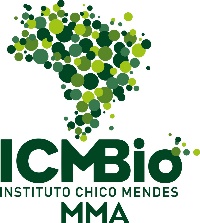 MINISTÉRIO DO MEIO AMBIENTEINSTITUTO CHICO MENDES DE CONSERVAÇÃO DA BIODIVERSIDADE – ICMBIOPARQUE NACIONAL DA SERRA DA CAPIVARA/PICONDUTORES CREDENCIADOS DO PARQUE NACIONAL SERRA DA CAPIVARADe acordo com Portaria ICMBio n° 08/2014. Atualizada Lista em 23 de Dezembro de 2021.* informações declaradas pelo condutor.-Telefone – Prefixos (89) / localidadeAssociaçãoHabilidades/Atividades*Habilidades/Atividades*Habilidades/Atividades*Habilidades/Atividades*Domínio de Língua Estrangeira*Condutor desdeInformação Complementar**-Telefone – Prefixos (89) / localidadeAssociaçãoVisita a sítios histórico-culturais e arqueológicosContemplação de ambiente NaturalCaminhada longa (trilhas)CicloturismoDomínio de Língua Estrangeira*Condutor desdeInformação Complementar**Alexandra dos Santos Ribeiro(89) 98127-8415-----              -2018Curso de guia de turismo pelo IFPI.CADASTUR N° 17.030275.96-5Adelson dos Santos Miranda(89) 99427-6238-xxxEspanhol (regular)2008Cursos de Formação/Atualização de Condutor (2001, 2004, 2012)Experiência profissional com conservação de pinturas rupestresCurso de Formação de Brigada – IBAMACursos afins à atuação com turismoMorador do entorno imediato do ParqueAdzanni Leite Araújo(89) 98135-2234ACOVESC (S. Raimundo Nonato)x1995Cursos de Formação/Atualização de Condutor (1999, 2004)Graduação em Geografia do TurismoCursos afins à atuação com turismoCADASTUR N° 18.423531.30-9Alan Jardel Negreiros Araújo(89) 98137-3312ACOVESC (S. Raimundo Nonato)----              -2019Curso de Agente do Parque Nacional da Serra da Capivara promovido pela FUMDHAM em 1996 a 1997. Curso de Turismo de Aventura pelo SENAC, Curso de Atendimento ao Turismo pelo SEBRAE.CADASTUR N° 18.912516.73-1Alexandre Ribeiro de Negreiros(89) 98114-5664ACOVESC (S. Raimundo Nonato)xxxInglês (bom)Espanhol (bom)2002Cursos de Formação/Atualização de Condutor (2004, 2012)Técnico em Guia de Turismo - IFPIGraduando em Ciências da Natureza - UNIVASFExperiência profissional com conservação de pinturas rupestresCurso de primeiros socorrosCursos em Segurança e VigilânciaCADASTUR N° 18.842216.62-7Ana Paula Pereira da Silva Miranda(89) 9 8118-7917PIMENTEIRA (S. Raimundo Nonato)xx2011Cursos de Formação/Atualização de Condutor (2012)Cursos afins à atuação com turismoMorador do entorno imediato do ParqueAntoniel da Silva Santana(89) 98108-8706ACOVESC (S. Raimundo Nonato)xxxx2006Cursos de Formação/Atualização de Condutor (2012)Formação e experiência como Guarda-ParqueMorador do entorno imediato do ParqueCursos afins à atuação com turismoAntonio Libório de Freitas(89) 98134-8011ACOVESC (S. Raimundo Nonato)xxx1993Cursos de Formação/Atualização de Condutor (1993, 1994, 2012) Curso de primeiros socorrosCursos afins à atuação com turismoArivan do Nascimento Lima(89) 98108-5658Equipe CRAÔS (Coronel José Dias)xxxxInglês (regular)2002Cursos de Formação/Atualização de Condutor (2001, 2012)Graduado em Pedagogia - UESPI, especialização em Gestão Empresarial, POS GRADUAÇÃO: Educação, Contemporaneidade e Novas Tecnologias (UNIVASF) Arlete Ribeiro dos Santos(89) 98142-7544-----              -2018Curso de Guia de Turismo pelo IFPI, Capacitação de condutor pelo ICMBIO e Graduanda em Geografia pela UESPI.CADASTUR N° 17.030267.96-3Auremilia da Costa Silva Carneiro(82) 98234-4731PIMENTEIRA (S. Raimundo Nonato)xxxInglês (regular)Espanhol (bom)2005Cursos de Formação/Atualização de Condutor (2004, 2012)Graduada em História - UESPIMestrado em arqueologia - UFPITurismo de aventuraCursos afins à atuação com turismoDocência em Ensino superiorBruno Reinaldo de Freitas(89) 98111-1007Equipe CRAÔS (Coronel José Dias)xxxInglês (regular)Espanhol (regular)2009Cursos de Formação/Atualização de Condutor (2012)Graduando em GeografiaCursos afins à atuação com turismoCurso Técnico em guia de turismo regional de excursão nacional pelo IFPI, Bacharel em Turismo UFPI (Em andamento).CADASTUR N° 18.378963.06-5Carlos Eduardo Coelho de Oliveira Costa(89) 98104-2838Equipe CRAÔS (Coronel José Dias)xxx2003Cursos de Formação/Atualização de Condutor (2001, 2004, 2012)Graduado em PedagogiaCursos afins à atuação com turismo e voluntariadoCarlos Eduardo Maciel Araújo(89) 99442-3789ACOVESC (S. Raimundo Nonato)xxxInglês (ruim)2000Cursos de Formação/Atualização de Condutor (2004, 2012)Experiência profissional com conservação de pinturas rupestresFormação e experiência como Guarda-ParqueRapelCurso de Formação de Brigada – IBAMACADASTUR N° 18.309924.36-0Curso de Qualificação Profissional: Capacitação de Guarda-Parques do Parque Nacional da Serra da Capivara no ano de 2003.CADASTUR N° 18.309924.36-0Carlos Gadelha Negreiros Mendes(89) 98118-7665PIMENTEIRA (S. Raimundo Nonato)xxxx             -2002Técnico em arqueologia e em conservação de pinturas.Cleidiléia de Castro Braga(89) 98114-4194-xx              -2013cursos de formação\ atualização de condutor (2012)
curso de formação\atualização de condutor (2018)
Técnico em Guia de Turismo - IFPI
Graduada em Ciências da Natureza - Univasf
Especialização em metodologia das Ciências físicas, químicas e biológicas.  CADASTUR N° 17.021875.96-9file:///C:/Users/ICMBio/AppData/Local/Temp/CERTIFICADO_CADASTUR(1).pdfDenilson de Castro Pereira Santana(89) 98130-0910-----              -2018Curso de Formação/Atualização de Condutor (2018)Técnico em Guia de Turismo - IFPI (Registro no CADASTUR)Graduando em História - UESPICursos afins à atuação com turismo e preservação do patrimônio.Diana Bastos Santana(89) 98128-8538-----              -2018técnico guia de Turismo pelo IFPI, capacitação de condutor pelo ICMBIO e graduando geografia pela UESPI.CADASTUR N° 17.030274.96-8Edijane de Santana Costa(89) 98109-6154-----              -2018Curso de guia de turismo pelo IFP, Curso de Qualificação Profissional em Condução de Visitantes ao Parque Nacional Serra da Capivara (2018) Graduada em História – UESPI, CADASTUR N° 18.936149.68-2Edinardo Mauro Reinaldo de Lima(89) 98108-8444ACOVESC (S. Raimundo Nonato)xxx2001Cursos de Formação/Atualização de Condutor (2001, 2004, 2012)Cursos afins à atuação com turismo  Conhecimento Flora e FaunaCADASTUR N° 18.787928.35-0Edivan José de Lima(89) 98126-1280PIMENTEIRA (S. Raimundo Nonato)xxxx2010Cursos de Formação/Atualização de Condutor (2004)Curso de Guarda-ParquesExperiência como vigilante do Parque Nacional/Curso de guia turismo pelo IFPI 2015.Edivan Paes Landim(89) 98121-6763ACOVESC (S. Raimundo Nonato)xxx2000Cursos de Formação/Atualização de Condutor (1993, 2004, 2012)Morador do entorno imediato do ParqueCursos afins à atuação com turismo e Educação AmbientalEliete de Sousa Silva(89) 98126-1435PIMENTEIRA (S. Raimundo Nonato)xxxxInglês (bom)Espanhol (regular)1997Cursos de Formação/Atualização de Condutor (1996/97, 2004, 2012)Graduanda em Ciências da Natureza – UNIVASF, Bolsista.Curso de primeiros socorrosTurismo de aventuraExperiência profissional com conservação de pinturas rupestresExperiência profissional com estudos de megafaunaExperiência profissional com restauração de cerâmica arqueológicaCursos afins à atuação com turismo, observação de mamíferos, Educação Ambiental.Especialização em Química, Física e Ciências Biológicas FLATED Elizangela Ferreira dos Santos(89) 98116-7552-xx2005Cursos de Formação/Atualização de Condutor (2004, 2012)Graduando em HistóriaExperiência profissional com conservação de pinturas rupestresCursos afins à atuação com turismo Erivan Paes Landim(89) 98104-2835Tribos da Capivara (Coronel José Dias)xxx2008Cursos de Formação/Atualização de Condutor (2001,2004, 2012)Cursos afins à atuação com turismo Morador do entorno imediato do ParqueCADASTUR N° 18.494429.88-7Evair do Nascimento Lima(89) 98108-8765Equipe CRAÔS (Coronel José Dias)xxx2004Cursos de Formação/Atualização de Condutor (2004, 2012)Graduando em HistóriaCursos afins à atuação com turismo e voluntariadoMorador do entorno imediato do ParqueCurso técnico em guia de turismo pelo IFPI CADASTUR N° 18.333187.31-8Flávio Rocha da Mota(89) 98107-6604AMA – Associação dos Mateiros da Serra da Capivaraxxx2004Cursos de Formação/Atualização de Condutor (2012)Experiência como vigilante do Parque NacionalCurso de Formação de Brigada - IBAMACurso de primeiros socorrosGiordano Macedo Lopes Reis (89) 98120-2818 PIMENTEIRA (S. Raimundo Nonato)xxxxEspanhol (bom)2000Cursos de Formação/Atualização de Condutor (2004, 2012)Experiência profissional com conservação de pinturas rupestresTurismo de aventuraCursos afins à atuação com turismoIderlan de Souza Santana(89)98108-8615-xxxfrancês (bom)2004Cursos de Formação/Atualização de Condutor (2004, 2012)Graduando em ArqueologiaCursos relacionados à arqueologiaExperiência profissional com conservação de pinturas rupestresFormações afins com arte/artesanatoIsomar de Santana Campos(89)  98112-3988 ACOVESC (S. Raimundo Nonato)xxxx2002Cursos de Formação/Atualização de Condutor (2004, 2012)Experiência profissional com conservação de pinturas rupestresTurismo de aventuraJair de Sousa Miranda(89) 98101-7840ACOVESC (S. Raimundo Nonato)xxxx2009Cursos de Formação/Atualização de Condutor (2012)Cursos afins à atuação com turismoMorador do entorno imediato do ParqueCADASTUR N° 18.223906.35-8Joao Leite de Araújo Filho(89) 98120-2900AMA – Associação dos Mateiros da Serra da Capivara----                -2001Cursos de Conversação em inglês, primeiros socorros, técnicas de condução de visitantes.João Alves dos Santos Filho(89) 98101-7722ACOVESC (S. Raimundo Nonato))xxxEspanhol (regular)1999Cursos de Formação/Atualização de Condutor (1999, 2004, 2012)Graduado em GeografiaTurismo de aventuraCADASTUR N° 18.570426.61-1Jorlan da Silva Oliveira(89) 98130-0809Tribos da Capivara (Coronel José Dias)xxx2002Curso de Formação/Atualização de Condutor (2003,2004, 2012)Cursos de turismo Sustentável e Meio Ambiente: 2010, 2016.Graduado em Licenciatura em História. CADASTUR N° 18.413054.38-3José de Santana Aragão(89) 98125-8860PIMENTEIRA (S. Raimundo Nonato)xxxx2001Cursos de Formação/Atualização de Condutor (2012)Formação e experiência como Guarda-ParqueCurso de Formação de Brigada – IBAMACurso de acidentes por animais peçonhentosJosé Ferreira Paes Landim Filho(89) 98143-6062PIMENTEIRA (S. Raimundo Nonato)----              -2019Curso de Capacitação Brasil Meu Negócio é Turismo, Qualificação de Guia Turístico.José Ivonete Paes de Oliveira Júnior(89)  98106-8801-xxx2004Cursos de Formação/Atualização de Condutor (2012)Graduado em Ciências Biológicas - Formação e experiência como Guarda-ParqueJosé William Arão Pereira(89) 98123-2485ACOVESC (S. Raimundo Nonato) xxx1996Cursos de Formação/Atualização de Condutor (1996/1997, 1999, 2003, 2012)Graduado em Ciências Biológicas - Cursos afins à atuação com turismo e educação ambientalCADASTUR N° 18.949466.63-7José Yuri Ribeiro Belarmino(89) 98121-6789ACOVESC (S. Raimundo Nonato)xxx1996Cursos de Formação/Atualização de Condutor (1995, 1996/1997. 1999, 2003, 2004, 2012) Especialização em gestão escolarCADASTUR N° 18.101810.54-4Josimar Custódio Rocha(89) 98114-2099Equipe CRAÔS (Coronel José Dias)xxxxInglês (Razoável) Espanhol (Bom) Domínio em Libras     -Curso de formação de atualização de condutores 2012Graduação em licenciatura plena em HistóriaMestrado em educação, Filosofia e Histórias das Ciências, com pesquisa com ênfase na Arqueologia. Cursos de Primeiros socorros, de educação especial. Experiência com turismo de inclusão Cursos afins na atuação do turismoJuliana da Silva Paes Landim(89) 98112-4624 PIMENTEIRA (S. Raimundo Nonato)xxx2009Cursos de Formação/Atualização de Condutor (2001, 2012)Morador do entorno imediato do ParqueCurso afim à atuação em turismoJúlio Bastos Gonçalves Júnior (89) 98113-9315ACOVESC (S. Raimundo Nonato)xxxx2001Cursos de Formação/Atualização de Condutor (2012)Graduado em AdministraçãoFormação e experiência como Guarda-ParqueCurso de Formação de Brigada – IBAMACADASTUR N° 18.701757.06-5Kátia Cilene Matias Maia(89) 98108-6274ACOVESC (S. Raimundo Nonato)xxxEspanhol (regular)1997Cursos de Formação/Atualização de Condutor (1999, 2003, 2004, 2012)Graduada em Geografia – UESPITurismo de AventuraCursos afins à atuação com turismoLeandro Santos Paes Landim(89) 99433-1080PIMENTEIRA (S. Raimundo Nonato)xxxxEspanhol (regular)2004Experiência profissional em arqueologia e conservação de pinturas rupestresTurismo de AventuraCursos afins à atuação com turismo e educação ambientalLuciano da Silva Gomes(89) 98108-2100Tribos da Capivara (Coronel José Dias)xxx2003Cursos de Formação/Atualização de Condutor (2004, 2012)Graduado em Matemática, especialista em psicopedagogiaMorador do entorno imediato do ParqueCursos afins à atuação com turismo e arqueologiaLuzimar de Sousa Lopes Soares(89) 98120-8484PIMENTEIRA (S. Raimundo Nonato)-----2019Curso Guia Especializado em Atrativo Turístico Natural pela SENAC-DR/PI, Curso de Informações Turísticas pelo SEBRAE, Curso de Animação Turística, Curso Básico de Condutores de Visitantes – Ecoturístico pelo IBAMA em 1994, Pós Graduação Lato sensu em Docência do Ensino Superior pela FLATED, Curso de Qualificação Profissional em Auxiliar de Enfermagem pelo CIERP, Curso Técnico de Agente Comunitária de Saúde, Curso Licenciatura em História, Curso de Complementação da Qualificação Profissional de Auxiliar de Enfermagem para Técnico de Enfermagem, Curso de Atendente de Farmácia.Maria Aparecida Pereira(89) 98115-0117PIMENTEIRA (S. Raimundo Nonato)xxx1996Cursos de Formação/Atualização de Condutor (1996/1997, 2012)Experiência profissional com restauração de cerâmica arqueológica e com indústria lítica pré-histórica;Bacharel em Administração de empresas.Maria da Conceição de Oliveira Miranda(89)  98103-3218-xxxInglês (regular)Espanhol (bom)2001Cursos de Formação/Atualização de Condutor (2001, 2004, 2012)Tecnóloga em GastronomiaCursos afins à atuação com turismo  Maria Joana de Castro(89) 98130-3577ACOVESC (S. Raimundo Nonato)xxxInglês (regular)1993Cursos de Formação/Atualização de Condutor (1994, 1996/1997, 2004, 2012)Graduação em Pedagogia, especialização em Ensino ReligiosoCursos afins à atuação com turismoCADASTUR N° 18.184866.74-2Marília da Silva Gomes(89) 98108-5657Tribos da Capivara (Coronel José Dias)xxx2003Cursos de Formação/Atualização de Condutor (2004, 2012)Graduada em Letras-Português, especialista em Psicopedagogia, Educação, Cultura e Meio AmbienteMorador do entorno imediato do ParqueCursos afins à atuação com turismo  e voluntariadoMario Afonso Ferreira Paes Landim(89) 98103-8985PIMENTEIRA (S. Raimundo Nonato)xxxx1995Cursos de Formação/Atualização de Condutor (1993, 2001, 2012)Morador do entorno imediato do ParqueReconhecimento de plantas da Caatinga e uso medicinalExperiência em vigilância ambientalMário Ribeiro dos Santos Filho(89) 99430-2800ACOVESC (S. Raimundo Nonato)xxxxInglês (regular)Espanhol (bom)2000Cursos de Formação/Atualização de Condutor (2004, 2012)Técnico em Agropecuária – UFPI Licenciado em História - UESPI, especialização em Docência SuperiorExperiência profissional com conservação de pinturas rupestresCursando Técnico em Guia de Turismo - IFPI Nestor Paes Landim Neto (89) 98111-5680ACOVESC (S. Raimundo Nonato)xxx1999Cursos de Formação/Atualização de Condutor (2001, 2013)Morador do entorno imediato do ParqueCursos afins à atuação com turismo Informações geológicasOsmar Deusdará Rocha Filho (89) 98116-9649ACOVESC (S. Raimundo Nonato)xxxxInglês (Regular)Espanhol (regular)Francês (regular)2002Cursos de Formação/Atualização de Condutor (2004, 2012)Graduando em GeografiaExperiência profissional com conservação de pinturas rupestresCursos em Segurança e VigilânciaTurismo de AventuraCADASTUR N° 18.241.583.31-7Pedro Nolasco Araújo Negreiros Júnior (89) 98129-3891-xxxxEspanhol (regular)2004Cursos de Formação/Atualização de Condutor2001, 2004, 2012)Graduando em HistóriaTurismo de aventuraRapel e TirolesaCADASTUR N° 18.793845.75-7Pedro Paulo dos Santos Silva(89)  98119-1221-xxx2010Cursos de Formação/Atualização de Condutor (2012)Conhecimento de FloraFormação e experiência como Guarda-ParqueCurso de Acidentes por Animais PeçonhentosCurso de Formação de Brigada - IBAMARafael Ribeiro de Moraes(89)  98129-0151ACOVESC (S. Raimundo Nonato)xxxEspanhol (regular)Inglês (regular)1993Cursos de Formação/Atualização de Condutor (1994, 1999, 2003, 2012)Graduando em GeografiaRafael Ribeiro Martins(89) 98132-4551ACOVESC (S. Raimundo Nonato)xxx2006Cursos de Formação/Atualização de Condutor (2004, 2012)Cursos em Voluntariado e Educação AmbientalInformações GeológicasCADASTUR N° 18.208040.17-5Raimundo Nonato de Sousa Rocha(89) 98122-0537ACOVESC (S. Raimundo Nonato)xxEspanhol (regular)Cursos de Formação/Atualização de Condutor (1996/1997)Graduando em ComunicaçãoCursos em Comunicação e TurismoRamira Coelho de Oliveira Costa(89) 98104-8450Equipe CRAÔS (Coronel José Dias)xxx2006Cursos de Formação/Atualização de Condutor (2001, 2004, 2012)Graduação em PedagogiaCursos afins à atuação com turismo e arqueologiaMorador do entorno imediato do ParqueRianne Maria Oliveira Paes(89) 98112-1212Tribos da Capivara (Coronel José Dias)xxxEspanhol (regular)2004Cursos de Formação/Atualização de Condutor (2012)Morador do entorno imediato do ParqueGraduada em Arqueologia e Preservação Patrimonial - UNIVASFLicenciada em Matemática - UESPI/Especialização em ensino de matemáticaCursos afins à atuação com turismo, artesanato e voluntariadoRonei Belarmino da Silva(89)  98147-3225ACOVESC (S. Raimundo Nonato)xxxx1997Cursos de Formação/Atualização de Condutor (1996/1997, 2012)Curso de VigilanteGeógrafo - UESPI, especialização em ensino religioso e geografiaCursos afins à atuação com turismoRui Maurite Alves da Silva (89) 98112-5130ACOVESC (S. Raimundo Nonato)xxx2011Cursos de Formação/Atualização de Condutor (2012)Experiência como vigilante do Parque NacionalCurso em Conservação de pinturas rupestresCurso de Formação de Brigada – IBAMACADASTUR N° 18.397207.64-0Sidrac Barreto de Negreiros Santana (89) 98128-3338ACOVESC (S. Raimundo Nonato)xxxx1999Cursos de Formação/Atualização de Condutor (1999, 2012)Graduação em História - UFPBCurso em Conservação de pinturas rupestresInformações Geológicas e paleontológicasCADASTUR N° 18.779386.96-3Sócrates França da Silva Dias(89) 98108-2211Tribos da Capivara (Coronel José Dias)xxx2002Cursos de Formação/Atualização de Condutor (2001, 2004, 2012)Cursos afins à atuação com turismoGraduado em Computação/PsicopedagogiaEspecialização em Educação, Cultura e Meio AmbienteMorador do entorno imediato do ParqueTalita Aparecida Landim de Sousa (89) 98107-0152-----              -2019Curso de Condutores de Grupo de Turismo pelo SEBRAE.Tomaz de Aquino Louzeiro Júnior(89) 98126-2995-----              -2018Curso de guia de turismo pelo IFPIWaltércio Torres Correia (89)98131-5923ACOVESC (S. Raimundo Nonato)xxxxEspanhol (bom)Inglês (bom)1993Cursos de Formação/Atualização de Condutor (1999, 2001, 2003, 2012) Graduado em Ciências Biológicas- UESPIExperiência profissional como Brigadista (IBAMA)Birdwatching (observação de aves)Técnico em Guia de Turismo - IFPICursos afins à atuação com turismoTurismo de aventuraExperiência em proteção ambiental, Bacharel em Turismo UFPI (Em andamento) CADASTUR N° 13.248.154/0001-49file:///C:/Users/ICMBio/AppData/Local/Temp/MEI%20CADASTUR-1.pdfWayne Dias Paes(89) 98107-3049Equipe CRAÔS (Coronel José Dias)xxx2003Cursos de Formação/Atualização de Condutor (2001, 2004, 2012)Morador do entorno imediato do Parque (zona urbana)Wilk Amorim Lopes(89) 98117-7421ACOVESC (S. Raimundo Nonato)xxx1997Cursos de Formação/Atualização de Condutor (1996/1997, 2012)Licenciatura em Normal Superior - UESPI, especialização em tecnologia da educaçãoFormado em geografia pela Universidade Estadual do Piauí – UESPI.CADASTUR N° 18.657620.59-7ASSOCIAÇÃO DE CONDUTORESMUNICÍPIO - SEDECONTATOSACOVESC - Associação dos Condutores de Visitantes Ecoturísticos do PARNA Serra da CapivaraSão Raimundo Nonato/PI(89) 9 98147-0202 Instagram: @acovescsrnFacebook: Acovesc Guia Serra DA Capivaraacovesc_capivara@yahoo.com.brTribos da CapivaraCoronel José Dias/PI(89) 8108-2100Equipe CRAÔS Coronel José Dias/PI(89)98108-5658PIMENTEIRASão Raimundo Nonato/PI(89) 9 8115-7267ospimenteira@gmail.com